СОВЕТБОЛЬШЕЧЕЧУЙСКОГО МУНИЦИПАЛЬНОГО ОБРАЗОВАНИЯ БАЗАРНО-КАРАБУЛАКСКОГО МУНИЦИПАЛЬНОГО РАЙОНАСАРАТОВСКОЙ ОБЛАСТИРЕШЕНИЕот  12 октября 2022г.                                                                          № 31Об утверждении  многомандатного избирательного округа Большечечуйского муниципального образования по выборам депутатов представительного органамуниципального образования           В соответствии с ч. 2 ст. 18 Федерального закона «Об основных гарантиях избирательных прав и права на участие в референдуме граждан Российской Федерации» и пунктом 4 статьи 7 Закона Саратовской области «О выборах в органы местного самоуправления Саратовской области», руководствуясь Уставом Большечечуйского муниципального образования, Совет Большечечуйского муниципального образованияРЕШИЛ:Утвердить границы и схему многомандатного избирательного округа по выборам депутатов представительного органа муниципального образования согласно приложению 1.2. Опубликовать настоящее решение в соответствии с Уставом Большечечуйского муниципального образования Базарно-Карабулакского муниципального района Саратовской области.3. Настоящее решение вступает в силу со дня его официального опубликования.Глава Большечечуйского МО:                                               Н.А. ФёдоровПриложение 1 к решению СоветаБольшечечуйского МО от 12.10.2022г. № 31Примерная схема и границы Большечечуйского избирательного округа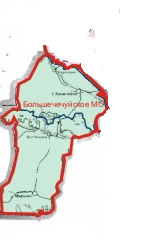 № округаНаименование округаГраницы избирательного округаКоличество мандатов1Большечечуйский округС. Большая Чечуйка, с. Первая Ханенёвка, с. Марьино10